1. PAPAS APOSTOLICOS en la Historia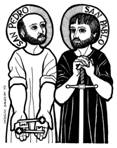   1 Primeros tiempos 1. San Pedro. 
  Apóstol de Jesús. Cabeza de la Iglesia. Murió crucificado con la cabeza hacia abajo, en el 67 (29 de Junio, según la tradición)
  2. San Lino, Tuscany, (67-76).
  De Volterra, elegido en 67. Murió el 23.9.76. Enterrado cerca de San Pedro. Creó los primeros quince Obispos. 
  3. San Anacleto (Cleto) (76-88) 
  Romano. Mártir. Fijó normas para la consagración de los Obispos. Tal vez construyó un oratorio sobre la tumba de Pedro.
  4. San Clemente I (88-97)
  Romano. Mártir. Murió en el 97. Exiliado por Trajano al Ponto, fue arrojado en el mar con un áncora al cuello.
  5. San Evaristo (97-105)
  Griego. Dividió Roma en zonas o parroquias. Instituyó siete diaconías que confió a los sacerdotes más ancianos.
  6. San Alejandro I (105-115)
  Romano. Tal vez discípulo de Plutarco. Se le atribuye el uso del agua bendita en las iglesias y que el pan eucarístico fuera ázimo.
  7. San Sixto I (115-125)
  Romano. Enterrado en la Acrópolis de Alatri (Frosinone). Parece que mandó que el cáliz sólo fuera tocado por sacerdotes. Estableció el Trisagio cantado en la Misa.    2. TIEMPOS PATRISTICOS   8. San Telesforo (125-136)
   Griego. Mártir. Compuso el Gloria in Excelsis Deo e instituyó el ayuno de siete semanas antes de Pascua. 
   9. San Higinio (136-140)
  Ateniense. Mártir. Determinó varias atribuciones y jerarquías en el clero. Mandó consagrar las iglesias.  10. San Pío I (140-155)
  Nació en Aquilea. Mártir. Precisó la fecha de la celebración de la Pascua. Dio normas para los judíos convertidos. Combatió a Marción. 
  11. San Aniceto (155-166)
  Nació en Siria. Mártir. Dio normas sobre el clero. Puso la Pascua en Domingo.
  12. San Sotero, (166-175)  Nació en Fondi, Campania. Mártir. Prohibió a mujeres quemar incienso en asambleas. Fijó el carácter sacramental del Matrimonio
  13. San Eleuterio (175-189)
  Nació en Nicopoli en Epiro. Mártir. Mandó a Fugacio y Damián a convertir a los bretones. 
  14. San Víctor I. (189 -199)
  Nació en Africa. Mártir. Estableció que la Pascua se celebrase como en Roma.
  15. San Ceferino (199-217)
  Nació en Roma. Mártir. Mandó la comunión desde los 14 años. Excomulgó a Tertuliano.
  16. San Calixto I (217-222)
  Nació en Roma. Mártir. Mandó construir las catacumbas de la Vía Appia. Allí se enterraron 46 papas y unos 200.000 mártires.
  17. San Urbano I (222-230)
  Nació en Roma. Mártir.
  18. San Ponciano (230-235)
  Nació en Roma. Mando el canto de los Salmos y usó el saludo "Dominus vobiscum". Condenado a las minas en Cerdeña.
  19. San Anterus (235)
  De la Magna Grecia. Elegido el 21.XII.235. Sufrió el martirio por orden de Máximo  20. San Fabián (236-250)
  Nació en Roma. Mártir. Murió el 20.I.250. Gran persecución de Decio
   21. San Cornelio (251-253)
  Nació en Roma. Mártir. Conoció el primer cisma con la elección del antipapa Novaciano. Murió en exilio en Civitavecchia.
  22. San Lucio I (253-254)
  Nació en Roma. Mártir. Murió en el 5.III.254. Reguló  la vida de clérigos de Roma.
  23. San Esteban I (254-257)
  Nació en Roma. Mártir. Murió el 2.VIII.257. Se agudizaron las luchas cismáticas y los secuaces de Novaciano le decapitaron durante una ceremonia religiosa.
  24. San Sixto II (257-258)
  Griego. Mártir. De carácter bondadoso solucionó las discordias en Roma.
  25. San Dionisio (259-268)
  Nació en Turio. Murió el 26.XII.268. Reorganizó las parroquias romanas. Obtiene de Galieno libertad para los cristianos. 
  26. San Félix I (269-274)
  Nació en Roma. Murió el 30.XII.274. Afirmó la divinidad y humanidad de Jesucristo y las dos naturalezas distintas en una persona. En la persecución de Aureliano inició el uso de enterrar a los mártires bajo el altar.
  27. San Eutiquiano (275-283)
  Nació en Luni. Mártir. Murió el 7.XII.283. Ordenó que los mártires fuesen cubiertos por la "dalmática" propia de Emperadores.
  28. San Cayo (283-296)
  Nació en Salona (Dalmacia). Mártir. Estableció que ninguno podía ser ordenado Obispo sin antes pasar por otros grados.
  29. San Marcelino (296-304)
  Nació en Roma. Mártir bajo Diocleciano.  30. San Marcelo I (308-309)
  Nació en Roma. Mártir. Murió el 16.VI.309. Elegido a los cuatro años de sede vacante. Otorgó el perdón a los apóstatas.
  31. San Eusebio (309-310)
  Nació en el Casano jónico (Grecia) Mártir. Sufrió el martirio en Sicilia. 
  32. S. Melquiades o Miltiades (311-314)
  Nació en África. Murió el 2.I.314. Conoció el final de las persecuciones con Constantino. Construyó la basílica de San Juan. 
  33. San Silvestre I (314-335)
  Nació en Roma. Murió el  31.XII.335. Uso la tiara. Autorizó el Concilio Ecuménico de Nicea. Hizo la iglesia de S. Juan.
  34. San Marcos (336-336)
  Nació en Roma. Estableció que el Papa debía ser consagrado por los Obispos de Ostia. Instituyó el "palio" litúrgico.
  35. San Julio I (337-352)
  Nació en Roma. Fijó para Oriente la solemnidad de Navidad el 25 de Diciembre.
  36. San Liberio (352-366)
  Nació en Roma. Se le opusieron los arrianos, que eligieron al antipapa Félix II. Inició el templo de Santa María Mayor.
  37. San Dámaso I (366-384)
  Nació en España. Fue muy erudito. Autorizó el canto de los salmos en rito Ambrosiano. Divulgó la expresión "Aleluya". Hizo traducir del hebreo el A. Testamento. Autorizo el 2º Concilio Ecuménico.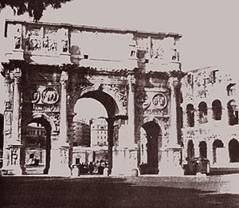   38. San Siricio (384-399) 
  Nació en Roma. Primero que asumió el titulo de Papa, en griego "Padre". Pidió el celibato para los sacerdotes y diáconos. 
  39. San Anastasio I (399-401)
  Nació en Roma. Atrajo a los cismáticos de Antioquía. Combatió a los gnósticos. Pidió al clero estar de pie al leer el Evangelio.
  40. San Inocencio I (401-417)
Nació en Albano. Sufrió el saqueo de Roma por los godos de Alarico. Obtuvo de Honorio la prohibición de luchas entre gladiadores.   41. San Zósimo (417-418)
  Griego de Masuraca. Reclamó la libertad de ingerencias laicas en la Iglesia. Prohibió ordenar sacerdotes a los hijos ilegítimos.
  42. San Bonifacio I (418-422)
  Nació en Roma. Fue aceptado como Papa siete meses después de ser elegido, ante la lucha con el antipapa Eulalio.
  43. San Celestino I (422-432)
  Nació en Roma. Pidió el 3º Concilio Ecuménico para condenar a Nestorio. Mandó a S. Patricio a Irlanda.
  44. San Sixto III (432-440)
  Nació en Roma. Enriqueció la basílica de S. María Mayor y San Lorenzo. Fue autor de varias epístolas.
  45. San León I Magno (440-461)
  De Toscana, fue llamado "El Grande" por la energía usada para mantener la unidad. Proclamó el 4º y el 5º Concilios Ecuménicos. Sufrió la invasión de Atila, "fragelo de Dios". 
  46. San Hilarión (461-468)
  Nació en Caller. Exigió para ser sacerdotes buena cultura y que los obispos no designaran a sus sucesores.
  47. San Simplicio (468-483)
  Nació en Tivoli. En su tiempo cayó el Imperio de Occidente y se apartaron las iglesias de Armenia, Siria, Egipto (Coptos).3. PAPAS ALTO-MEDIEVALES  48. San Félix III (o II) (483-492)
  Nació en Roma. Tuvo hijos. Uno de ellos fue San Gregorio Magno. Fue considerado erróneamente Félix II, un santo mártir. 
  49. San Gelasio I (492-496)
  Nació en Roma, oriundo africano. Instituyó un Código para uniformar la liturgia. Introdujo en la misa el "Kyrie eleison".
  50. Anastasio II (496-498)
  Nació en Roma. Intervino en la conversión de Clodoveo, rey de los Francos y de su pueblo. Fue débil con los cismáticos y fue acusado de herejía. 
  51. San Símaco (498-514) 
  Nació en Cerdeña. Consolidó los bienes eclesiásticos. Hizo el primer Palacio Vaticano.
  52. San Omisdas (514-523)
  Nació en Frosinone. Durante su pontificado, San Benito fundó su Orden monacal. 
  53. San Juan I (523-526)
  Nació en Populonia. Mártir. Coronó a Justiniano. Visitó Constantinopla. Murió en Rávena encarcelado por el Rey Teodorico.
  54. San Félix IV (o III) (526-530)
  Nació en Benevento. Fue nombrado Papa por Teodorico, pero se entregó a la Iglesia de Roma.
  55. Bonifacio II (530-532)
  Nació en Roma, pero era gótico. Por "extranjero", los adversarios eligieron un antipapa.
  56. Juan II (533-535)
  De Roma. Primer papa en cambiarse el nombre. Su nombre era Mercurio. 
  57. San Agapito I (535-536)
  Nació en Roma. Fue a Constantinopla para gestionar la paz con Justiniano. Murió envenenado por Teodora, esposa del Emperador.
  58. San Silverio (536-537)
  Nació en Frosinone. Mártir. Hubo de huir a la isla de Ponza al invadir Roma Justiniano. Hubo de renunciar al pontificado. 
  59. Virgilio (537-555)
  Nació en Roma. Perseguido por Teodora, condenó la teoría eutiquiana. Detenido mientras celebraba la misa, pudo huir. Proclamó el 5° Concilio Ecuménico. 
  60. Pelayo I (556-561)
  Nació en Roma. Oprimido por Justiniano, que hizo de Italia provincia del bizantina. Construyó la iglesia de los SS. Apóstoles.
  61. Juan III (561-574)
  Nació en Roma. Salvó a Roma de la invasión Longobarda.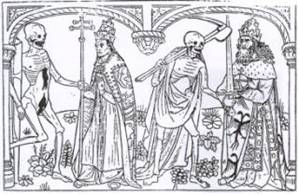 62. Benedicto I (575-579)
  Nació en Roma. Conoció las sangrientas invasiones bárbaras. Confirmó el V Concilio a Constantinopla. 63. Pelayo II (579-590)
  Nació en Roma, de origen gótico. Asediada Roma por los longobardos, pidió ayuda a Constantinopla. Mandó a los sacerdotes rezar el oficio divino diario.
  64. San Gregorio I Magno (590-604)
  Romano, inició el poder civil del Papa. Ante la peste vio al ángel sobre la roca luego llamada castillo S. Ángel. Se definía "servus servorum Dei". Instituyó el canto gregoriano. 
  65. Sabino (604-606)
  Nació el Blera. Regularizó el sonido de las campanas para señalar los cultos. Decreto las lámparas en las iglesias.
  66. Bonifacio III (607)
  Nació en Roma. Elegido el 19.II.607, murió el 12.XI.607. Prohibió elegir Papa antes de tres días de muerto el antecesor.
  67. San Bonifacio IV (608-615)
  Nació en Abruzo. Consagró como templo cristiano el Panteón. Instituyó la fiesta de Todos los Santos el 1º de Noviembre.
  68. S. Deusdedito o Adeodato I (615-618)  Nació en Roma. Organizó la garantía (bula) a los documentos que enviaba
  69. Bonifacio V (619-625)
  Nació en Nápoles. Ante las luchas crueles de su tiempo, establece el "derecho de asilo" en las Iglesias.70. Honorio I (625-638)
  Nació en Capua. Instituyó la fiesta de la "Exaltación de la Santa Cruz" el 14 de septiembre. 
  71. Severino (640-640)
  Nació en Roma. Luchó con el emperador Heráclio, que saqueó  la iglesia de S. Juan y el Palacio Laterano.
  72. Juan IV (640-642)
  Nació en Dalmacia. Atrajo a los disidentes de Egipto. Consagró a muchos Obispos.
  73. Teodoro I (642-649)
  Nació en Jerusalén. Agregó al nombre de "Pontífice" el título de "Soberano".
  74. San Martín I (649-655)
  Nació en Todi. Mártir por el sufrimiento del exilio que le impuso el Emperador bizantino.
  75. San Eugenio I (654-657)
  Nació en Roma. Elegido antes de morir el anterior. Avisó a todos de la persecución. Exigió a los sacerdotes el celibato.
  76. San Vitaliano (657-672)
  Nació en Segni. Envió delegados a Galilea, a España e Inglaterra. Recomendó el sonido litúrgico del órgano. Se convirtieron los longobardos al cristianismo. 
  77. Adeodato II (672-676)
  Nació en Roma. Envió misioneros a los Moronitas, pueblo de origen armeniosiriaco.
  78. Dono (676-678)
  Nació en Roma. Logró anular el cisma de Ravenna. Animó a los Obispos a cultivar las incipientes escuelas de Treviri en Galilea y de Cambridge en Inglaterra. 
  79. San Agatón (678-681)
  Nació en Palermo. Cultivó las relaciones con los Obispos ingleses. Convocó el 6º Concilio Ecuménico. Mereció el título de "Taumaturgo" por los numerosos milagros que operó.   80. San León II (682-683)
  Nació en Sicilia. Enriqueció las ceremonias litúrgicas. Instituyó la aspersión del agua bendita en las ceremonias religiosas.
 81. San Benedicto II (684-685)
  Nació en Roma. Desligó la Iglesia del Emperador. Actualizó el asilo en las Iglesias.
  82. Juan V (685-686)
  Nació en Antioquía (Siria). Elegido por presión de la Corte de Bizancio. Puso orden en las diócesis de Cerdeña y Córcega.
  83. Conono (686-687)
  Nació en Tracia. Pontificado agitado por intrigas y tensiones. Murió envenenado. 
  84. San Sergio I (687-701) 
  Nació en Antioquía. Nombrado después de dos antipapas, terminó con el cisma surgido. Introdujo el canto del "Agnus Dei". 
  85. Juan VI (701-705)
  Nació en Efeso. Momentos difíciles para la cristiandad, rechazada en Oriente y en España por los turcos sarracenos.
  86. Juan VII (705-707)
  Nació en Calabria. Fuertes persecuciones y matanzas por Justiniano II, que aceleró la separación de Oriente.
  87. Sisino (708)
  Nació en Siria. Restauró las murallas de Roma a causa del asedio por parte de los Longobardos y Sarracenos. 
  88. Constantino (708-715)
  Nació en Siria. Conducido con la fuerza a Bizancio, logró poner paz con el Imperio. Animó a los cristianos de España.
  89. San Gregorio II (715-731)
  Nació en Roma. Defendió el culto de las imágenes, rechazado en Oriente  90. San Gregorio III (731-741)
  Nació en Siria. Llamó a Carlos Martel, Rey de los Francos, contra los Longobardos. 
  91.- San Zacarías (741-752) 
  Nació en Calabria. Elegido el 10.XII.741, murió el 22.III.752. Se opuso a Rachis, duque de Friuli, y apoyó a Pipino el Breve, Rey de los Francos. Fue la primera investidura de un soberano por parte de un pontífice. 
  92.- Esteban II y III (752-757)
  Fueron dos: el 1º reinó un solo día. El segundo uso por primera vez la silla gestatoria.
  93. San Pablo I (757-767)
  Nació en Roma. Favoreció la unión con la iglesia griega. Visitaba las cárceles.
  94. Esteban III (IV) (768-772)
  Nació en Sicilia.Precedido de dos antipapas, impuso el orden y se apoyó en Carlos Magno.
  95. Adrián I (772-795)
  Nació en Roma. Restauró las murallas de Roma y los acueductos. Hizo la estatua de oro de la tumba de S. Pedro.
  96. San León III (795-816) 
  Nació en Roma. Coronó a Carlos Magno en S. Pedro en la noche de Navidad del 800.
  97. Esteban IV (V) (816-817)
  Nació en Roma. Instituyó el juramento al emperador bajo reserva de la fe al Papa. Consagró emperador a Ludovico.
  98. San Pascual I (817-824)
  Nació en Roma. Recibió como regalo por parte de Ludovico II el Pío Córcega y Cerdeña. Ayudó contra los sarracenos a los cristianos de Palestina y España. 
  99. Eugenio II (824-827)
  Nació en Roma. Tal vez inició los Seminarios. Formó una comisión para cánones y leyes. De ella nació la Curia Romana.   100. Valentín (827)
  Nació en Roma. Carácter bondadoso entregado a la santificación del pueblo.
  101. Gregorio IV (827-844)
  Nació en Roma. Organizó una armada al mando del Duque de Toscana. Derrotó cinco veces a los sarracenos. Pero ellos desembarcaron y destruyeron Civitavecchia y Ostia.
  102. Sergio II (844-847)
  Nació en Roma. Los sarracenos asediaron Roma y saquearon la Iglesia de S. Pablo y otras. Fueron rechazados en Gaeta.
  103. San León IV (847-855)
Nació en Roma. Comenzó a fechar los documentos oficiales. Edificó las murallas que delimitan la "Ciudad Leonina" y el Vaticano. 
  104. Benedicto III (855-858)
  Nació en Roma. Fue cambatido por el Emperador, que apoyó al antipapa Anastasio.
  105. San Nicolás I Magno (858-867)
  Nació en Roma. Organizó con el Emperador una armada contra los sarracenos. Fijó la fiesta de la Asunción al 15 de Agosto. 
  106. Adrián II (867-872)
  Nació en Roma. Coronó a Alfredo el Grande Rey de Inglaterra. Convocó el 8º Concilio.
  107. Juan VIII (872-882)
  Nació en Roma. Derrotó a los sarracenos en Terracina. Luego les tuvo que pagar tributos. 
  108. Marino I (882-884)
  Nació en Galese (Roma). Luchó contra los cismáticos de Oriente. Murió envenenado.
  109. San Adrián III (884-885)
  Nació en Roma. Tuvo disensiones con el Emperador de Bizancio por el trato dado a la Iglesia. Murió en un viaje a Francia invitado por Carlos el Grueso.  110. Esteban V (VI) (885-891)
  Nació en Roma. Elegido contra su voluntad. Prohibió las ordalías del fuego y del agua.
  111. Formoso (891-896)
  Nació en Ostia. Fue excomulgado cuando era Cardenal por Juan VIII, por haber coronado rey de Italia a Arnolfo. A él se debe la conversión de los búlgaros. 
  112. Bonifacio VI  (896) 
  Nació en Roma. Murió a los 15 días de elegido, de forma natural.
  113. Esteban VI (VII) (896-897)
  Nació en Roma. Exhumó el cadáver del Papa Formoso y lo tiró al río. El mismo fue encarcelado y  estrangulado en la cárcel. 
  114. Romano (897-897)
  Nació en Galese (Roma). Rehabilitó la memoria de Formoso. Murió envenenado. 
  115. Teodoro II (897)
  Nació en Roma. Gobernó sólo por 20 días.
  116. Juan IX (898-900)
  Nació en Tivoli. Recusó la intervención imperial sobre la consagración de Pontífices. 
  117. Benedicto IV (900-903)
  Nació en Roma. Supo conservar a la Santa Sede independiente de ingerencias. Consagró a Ludovico de Borgoña, Emperador de Roma.
  118. León V (903)
  Nació en Ardea. A los pocos días de elegido, fue  asesinado. Su cuerpo fue quemado y las cenizas echadas al Tíber. 
  119. Sergio III (904-911)
  Nació en Roma. Reconstruyó la Basílica de San Juan de Letrán destruida por un incendio. Usó la tiara por primera vez.  120. Anastasio III (911-913)
  Nació en Roma. Murió también envenenado.    
  121. Landón (913-914)
  Nació en Sabina. Vivió entre intrigas. Murió envenenado, aunque consiguió la paz.
  122. Juan X (914-928)
  Nació en Tossignano. Derrotó a los Sarracenos cerca de Garillano. Fue asesinado.
  123. León VI (928)
  Nació en Roma. Luchó contra los Sarracenos y los feroces húngaros.
  124. Esteban VII (VIII) (928-931)
  Nació en Roma. Favoreció a los monasterios de S. Vicente y de Galia.
  125. Juan XI (931-935)
  Nació en Roma. Deploró el libertinaje. Murió a los 28 años en medio de fuertes intrigas.
  126. León VII (936-939)
  Nació en Roma. Reorganizó el monaquismo, Rehizo el Cenobio de San Pablo en Roma. Escribió a los Obispos de Francia y Alemania en contra los brujos y adivinos. 
  127. Esteban VIII (IX) (939-942)
  Nació en Roma. Ayudó a Luis IV de Oltremare contra la insurrección de los francos. Trató de inculcar el Evangelio a los poderosos de Oriente y Occidente. 
  128. Marino II (942-946)
  Nació en Roma. Impulsó las artes, reorganizó las reglas de algunas órdenes  de Iglesia
  129. Agapito II (946-955)
  Nació en Roma. Hizo esfuerzos por elevar las moral del clero. Pacificó en parte Italia.   130. Juan XII (955-964) 
  Nació en Roma. Reconstruyó el Sacro Imperio Romano, coronando a Otón I.
  131. León VIII (963-965)
  Nació en Roma. Elegido como antipapa por Otón I. Luego se regularizó. Prohibió a los laicos de entrar en el presbiterio.
  132. Benedicto V (964-966)
  Nació en Roma. Elegido, fue exiliado en Hamburgo por Otón I hasta la muerte de León VIII. Murió en Hamburgo en fama de santidad.
  133. Juan XIII (965-972)
  Nació en Roma. Encarcelado por casi 10 meses, fue puesto en libertad por Otón I, que difundió el cristianismo en Polonia y en Bohemia. Introdujo el uso de bendecir y dar un nombre a las campana134. Benedicto VI (973-974)
  Nació en Roma. Al morir Otón I, se desencadenó la lucha con sus enemigos. Perdió el castillo de San Ángel. Allí fue asesinado.
  135. Benedicto VII (974-983)
  Nació en Roma. De gran inteligencia lucho contra la ignorancia. Impulsó a la agricultura.
  136. Juan XIV (983-984)
  Nació en Pavía. Elegido entre intrigas, Francone lo mandó detener y murió de hambre en la cárcel del Castillo de S. Ángel. 
  137. Juan XV  (985-996)
  Nació en Roma. Se vio obligado a refugiarse en Toscana. Inició la canonización de los santos reservada al Papa, El primero proclamado así santo fue San Ulderico. 
  138. Gregorio V (996-999)
  Nació en Sajonia. Se refugió en Pavía, pues Crescencio nombró al antipapa Juan XVII. Instituyó la fiesta de los difuntos. 
  139. Silvestre II (999-1003)
  Nació en Auvernia (Francia). Introdujo el uso de los números árabes.   140. Juan XVII  (1003)
  Nació en Roma. Soportó intrigas y desórdenes al morir Otón III de Alemania.
  141. Juan XVIII (1004-1009)
  Nació en Roma. Trabajó por la unión con la Iglesia griega y lo consiguió de momento.
  142. Sergio IV (1009-1012)
  Nació en Roma. Se llamaba Pedro. Salvó de la destrucción el Santo Sepulcro. 
  143. Benedicto VIII (1012-1024)
  Nació en Roma. Coronó a Enrique II que le ayudó. Dio leyes contra el duelo y la simonía. Reclamó el celibato de los clérigos.
  144. Juan XIX (1024-1032)
  Nació en Roma. Coronó emperador en Roma a Conrado II de Alemania.
  145. Benedicto IX (1032-1044) 
  Nació en Roma. Tenía 12 años, Fue impuesto por el Rey de Bohemia. Hubo de refugiarse en el Monasterio de Grottaferrata. Fue elegido Papa tres veces.
  146. Silvestre III (1045)
  Nació en Roma. Sustituyó por breve tiempo a Benedicto IX, que lo excomulgó como antipapa. No obstante, la Iglesia lo reconoce pontífice legítimo. No se conoce como murió. 
  147. Benedicto IX (2 etapa) (1045-1045)
  Elegido por segunda vez, fue alejado por motivos económicos y por corrupción. 
  148. Gregorio VI (1045-1046)
  Nació en Roma. Destituyó al discutido Benedicto IX. Dirigió un ejército contra los invasores. Se vio obligado a abdicar. Se le atribuye la primera institución del ejército pontificio. 
  149. Clemente II (1046-1047) 
  Nació en Sajonia. Luchó contra los Obispos señores feudales. Canonizó en Alemania a S. Viborata mártir húngaro.   150. Benedicto IX (3 etapa: 1047-1048)
  Elegido por tercera vez, renunció en 1048 por consejo de S. Bartolomeo. Se hizo monje de S. Basilio en Grottaferrata. Allí murió.
  151. Dámaso II (1048)
  Nació en Baviera. Sustituyó a Benedicto IX por voluntad del emperador Enrique III. Se retiró a la soledad.
  152. San León IX (1049-1055) 
  Nació en Lorena. Elegido por el clero y el pueblo romano. Entró en Roma con los pies descalzos. Excomulgó a Miguel Cerulario, que inició el cisma de Oriente.
  153. Víctor II (1056-1057) 
  Nació en Baviera. Elegido  después de un año de sede vacante. Recibió la abjuración de Berengario. Bendijo a Enrique III al morir.
  154. Esteban IX (X) (1057-1058)
  Nació en Lorena. Lucha contra los vicios del clero. Prohibió el matrimonio consanguíneo. 
  155. Nicolás II (1059-1061) 
  Nació en Borgoña. Prohibió la investidura de los obispos sin autorización del Papa. Reservó la elección del Papa a los Cardenales-Obispos y a los Cardenales sacerdotes.
  156. Alejandro II (1061-1073)
  Nació en Milán. Intervino en la reforma del clero en Francia. No reconocido Enrique IV que impuso al antipapa a Honorio II 
  157. San Gregorio VII (1073-1085)
  Nació en Toscana. Luchador por la libertad de la Iglesia. Enrique IV fue excomulgado y tuvo que ir a Canosa como penitente.
  158. Beato Víctor III (1086-1087) 
  Nació en Montecassino. Elegido, hubo de refugiarse en Montecassino. Proclamado por segunda vez Papa, fue a Roma y excomulgó al antipapa Clemente III.
  159. Beato Urbano II (1088-1099) 
  Nació en Francia. Luchó contra las investiduras laicas, promovidas por Enrique V  160. Pascual II (1099-1118)
  Nació en Bieda (Ravenna). Luchó contra el poder sarraceno. Vivió entre los Güelfos (partidarios del Papa) y los Gibelinos.
  161. Gelasio II (1118-1119)
  Casi nada se sabe de él.
  162. Calixto II (1119-1124) 
  Nada se sabe de él
  163. Honorio II (1124-1130)
  Nació en Fiagnano. Grandes disensiones entre Güelfos y Gibelinos.
  164. Inocencio II (1130-1143)
  Nació en Roma. Se vio obligado a huir. Lotario de Sajonia lo condujo a Roma.
  165. Celestino II (1143-1144) 
  Nació en Ciudad de Castillo. Con la ayuda de San Bernardo, arregló los desacuerdos internos de la Iglesia. Apaciguó las luchas entre Escocia e Inglaterra.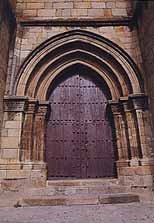   4. PERIODO ESCOLASTICO

  166. Lucio II (1144-1145)
  Nació en Bolonia. Gobernó en medio de las agitaciones de Arnaldo de Brescia.
  167. Beato Eugenio III (1145-1153)
Nació en Montemano (Pisa). Huyó de Roma varias veces. Inició la 2 Cruzada. Inició la construcción del "Palacio Pontificio". Aprobó los Caballeros de S. Juan de Jerusalén.
  168. Anastasio IV (1153-1154)
  Nació en Roma. Consiguió la pacificación en los dominios de la iglesia. 
  169. Adrián IV (1154-1159)
  Nació en Langley (Inglaterra). Defensor de la supremacía papal. Llegó a un acuerdo con el Emperador Barbarroja. Arnaldo de Brescia fue quemado. 
  170. Alejandro III (1159-1181)
  Nació en Siena. Excomulgó a Barbarroja por sus errores y ayudó a la Liga Lombarda.
  171. Lucio III (1181-1185)
  Nació en Luca. Aconsejó reprimir por la fuerza a los herejes. Hubo de refugiarse en Verona. No volvió nunca a Roma. 
  172. Urbano III (1185-1187) 
  Nació en Milán. Elegido en Verona se estableció y la adoptó como sede pontificia. De Cardenal ideó la Liga Lombarda.
  173. Gregorio VIII (1187)
  Nació en Benevento. Fue elegido en Ferrara. Ayudó a los cristianos de Tierra Santa, oprimidos por los infieles. 
  174. Clemente III (1187-1191)
  Nació en Roma. Logró la paz en Roma después de 60 años. Formó la 3ª Cruzada en la que participó Ricardo Corazón de León. 
  175. Celestino III (1191-1198)
  Nació en Roma. Defensor de la indisolubilidad del matrimonio. Aprobó la Orden caballeresca Teutónica, para Tierra Santa. 
  176. Inocencio III (1198-1216) 
  Nació en Anagni. Restableció la autoridad temporal en los Estados Pontificios. Promueve la IV Cruzada. Aprobó las Ordenes de los Dominicos y Franciscanos. Proclamó el 12º Concilio Ecuménico. 
  177. Honorio III (1216-1227)
  Nació en Roma. Defendió el "Liber Censorium" sobre los derechos de los Pontífices. Organizó la 5ª Cruzada.
  178. Gregorio IX (1227-1241)
  Nació en Anagni. Excomulgó a Federico II. Canonizó a S. Francisco, S. Antonio y S. Domingo. Instituyó la "Santa Inquisición". Aprobó la colección de oraciones que llamó "breviario". Preparó la 6ª Cruzada. 
  179. Celestino IV (1241)
  Nació en Génova. Después de dos años de sede vacante fue elegido en Anagni. Convocó el 13º Concilio Ecuménico. Instituyó la fiesta de la Visitación. Preparó la 7ª Cruzada. 180. Inocencio IV (1243-1254)
  Nació en Anagni. Canonizó a S. Clara y confirmó la realidad de los estigmas de S. Francisco. Condenó a los flagelantes181. Alejandro IV (1254-1261)
  Pontificado sin incidencias. Hombre piadoso y muy pastoral.
  182. Urbano IV  (1261-1264) 
  Nació en Troyes (Francia). Elegido por sorpresa en el Cónclave de Viterbo, donde había ido para rendir homenaje al Papa. Confirmó la fiesta del Corpus Christi.
  183. Clemente IV (1265-1268) 
  Nació en Saint Giles (Francia). Corradino de Suecia ocupó Roma y Nápoles. Fue hombre de mundo. Vivió y murió en Viterbo. 
  184. Beato Gregorio X (1272-1276)
  Nació en Plasencia. Proclamó el 14º Concilio Ecuménico. 
  185. Beato Inocencio V (1276) 
  Nació en Sutrón (Saboya). Extendió el cristianismo a la lejana Mongolia, bautizando a tres Embajadores del Gran Khan. 
  186. Adrián V (1276)
  Nació en Génova. Murió después de 39 días de pontificado.
  187. Juan XXI (1276-1277) 
  Nació en Portugal. Consiguió la promesa de Alfonso II de Portugal de respetar a las iglesias. Murió al hundirse su palacio residencial en Viterbo. 
  188. Nicolás III (1277-1280)
  Nació en Roma. Fue el primer Papa que vivió en el Vaticano. Envió misioneros para convertir a los Reyes Tártaros, iniciando el cristianismo en la región. 
  189. Martín IV (1281-1285) 
  Nació en Francia. En su pontificado estalló la revolución de las Vísperas sicilianas.  190. Honorio IV (1285-1287)
  Nació en Roma. Impulsó la universidad de París e intentó acercarse a la iglesia griega. Proyectó un acuerdo con los islámicos.
  191. Nicolás IV (1288-1292)
  Nació en Ascoli. Franciscano. Instituyó la Universidad de Montpelier. Potenció las misiones y combatió a los sarracenos.
  192. San Celestino V (1294)
  Nació en Isernia. Era Monje. Renunció a poco de elegido, al no tolerar las intrigas.  5. PAPAS RENACENTISTAS  193. Bonifacio VIII (1294-1303)
  Nació en Anagni. Celebró por primera vez el Año Santo (1300) pudiéndose repetir cada 100 años. Fundó la Universidad de la "Ciencia" en Roma. Fue un protector de artistas.
  194. Beato Benedicto XI (1303-1304)
  Nació en Treviso. Arregló la paz del Papado con Francia. Perseguido por los conspiradores, residió en Avignon
  195. Clemente V (1305-1314) 
  Primer papa de Avignon. Nació en Villandraut (Francia). Fijó la sede  Concilioen iniciando las causas del cisma de Occidente. Proclamó el 15 Ecuménico. Aprobó la fundación de  Universidad de Oxford. 
  196. Juan XXII (1316-1334)
  Nació en Cahors (Francia). Elegido en Lyon después de sede vacante de dos años. Instituyó la fiesta de la SS. Trinidad, el Tribunal de la Sda. Rota e hizo el Palacio de Aviñón.
  197. Benedicto XII (1335-1342)
  Nació en Saverdum (Francia). Determinó la residencia estable de los Obispos. Reformó a las Ordenes benedictinas, franciscanas y dominicanas.
  198. Clemente VI (1342-1352) 
  Nació en Maumont (Francia). Fue hombre culto y bueno. Compró la ciudad de Aviñón por 18.000 florines de oro. Protegió a los hebreos. Redujo el intervalo de los Años Santos a 50 y celebró el 2º en el 1350. 
  199. Inocencio VI (1352-1362)
  Nació en Braisahmont (Francia). Su Cardenal gobernador de Roma, el español Gil de Albornoz, reorganizó los Estados Pontificios. Dio gran impulso a las artes y a la cultura.  200. Beato Urbano V (1362-1370) 
  Nació en Francia. Logró trasladarse a Roma, pero por los desórdenes volvió a Aviñón. 
  201. Gregorio XI (1371-1378) 
  Nació en Maumont (Francia). A Instancias de Sta. Catalina se trasladó a Roma. El Senado Romano le regaló el monte vaticano. 
  202. Urbano VI (1378-1389)
  Nació en Nápoles. Se celebró en el Vaticano el primer Cónclave. De carácter insoportable. Surgen los antipapas de Aviñon durando 40 años el cisma
  203. Bonifacio IX (1389-1404)
  Nació en Nápoles. Celebró 2 Años Santos.
  204. Inocencio VII (1404-1406) 
  Nació en Sulmona. Siguíó el cisma.
  205. Gregorio XII (1406-1417)
  Nació en Venecia. Elegido, renunció para permitir la elección de su sucesor. El Emperador Segismundo proclamó el 16º Concilio Ecuménico. 
  206. Martín V (1417-1431)
  Nació en Roma. Fue protector de las artes mientras empezaba el "Renacimiento". Celebró el 5 Año Santo (1423).
  207. Eugenio IV (1431-1447)
  Nació en Venecia. Proclamó el 17º Concilio Ecuménico en Basilea, pero lo trasladó a Ferrara y más tarde a Florencia. Reclamo la supremacía del Papa sobre el Concilio. Los adversarios eligieron el antipapa Felipe V.
  208. Nicolás V (1447-1455)
  Nació en Sarzana. Inició la construcción de la actual Basílica de S. Pedro. Fundó la Biblioteca Vaticana. Celebró el 6º Año Santo en 1450.
  209. Calixto III (1455-1458) 
  Nació en Játiva (España). Ordenó tocar las campanas a las 12 de cada día. Promovió el cristianismo en Suecia, Noruega y Dinamarca.  210. Pío II (1458-1464) 
  Nació en Siena. Unió en cruzada a los Reyes de Francia, Borgoña, Hungría y Venecia. Murió participando en una Cruzada. 
  211. Pablo II (1464-1471)
  Nació en Venecia. Decidió que sólo los Cardenales podían llevar la birreta.
  212. Sixto IV (1471-1484)
  Nació en Savona. Celebró el 7 Jubileo en 1475 que prolongó hasta la Pascua de 1476. Fijó la fiesta de San José el 19 de marzo. Construyó la Capilla Sixtina.
  213. Inocencio VIII (1484-1492) 
  Nació en Génova. Prohibió la esclavitud.
  214. Alejandro VI (1492-1503)
  Nació en Játiva (España). Reguló el reparto de las tierras de América entre España y Portugal. Celebró el 8º jubileo (1500).
  215. Pío III (1503)
  Nació en Siena. Enfermo, tuvo breve pontificado de 10 días.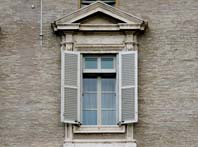   216. Julio II (1503-1513) 
  Nació en Savona. Impulsó a las artes, Protegió a Rafael y Miguel Ángel. Promovió la construcción de la S. Pedro 
  217. León X  (1513-1521)
  Nació en Florencia. No supo oponerse al cisma causado por Martín Lutero. Creó el monte de Piedad, para préstamos. 
  218. Adrián VI (1522-1523)
  Nació en Utrecht (Holanda). Consejero de Carlos V. Elegido sin él saberlo. Era Obispo de Tortona. Luchó contra los turcos.
  219. Clemente VII (1523-1534)
  Nació en Florencia. Saqueos y pestes redujeron Roma a 30.000 habitantes. Excomulgó a Enrique VIII de Inglaterra.  220. Pablo III (1534-1549)  
  Romano, nombró a Miguel Ángel arquitecto de S. Pedro. Aprobó la Compañía de Jesús. Proclamó el 19° Concilio Ecuménico. 
  221. Julio III (1550-1555)
  Nació en Roma. Inicio el Concilio de Trento. Restableció la unión con Inglaterra con el envío de un Nuncio al subir al trono María Tudor, católica y restauradora del orden.
  222. Marcelo II (1555)
  Nació en Montepulciano. Fue el último que conservó el nombre de bautismo. Promovió la evangelización de Rusia y Mongolia.
  223. Pablo IV (1555-1559)
  Nació en Nápoles. Luchó junto con la Inquisición en contra de la herejía luterana.
  224. Pío IV (1560-1565)
  Nació en Milán. Finalizó el Concilio de Trento. Intervino para que Emanuel Filiberto recuperara las posesiones del Piamonte.
  225. San Pío V (1566-1572)
  Nació en Bosco. Excomulgó a Isabel I de Inglaterra. Fue el artífice de la victoria cristiana de Lepanto, contra los Sarracenos. Dispuso el uso del Misal romano. 
  226. Gregorio XIII (1572-1585)
  Nació en Bolonia. Abrió seminarios en Viena, Praga, Gratz y Japón. Reformó el Calendario para todo el mundo y del 4.X.1582 se pasó al 15. 
  227. Sixto V (1585-1590)
  Nació en Grotamare. Siguió la iniciativa de reforma de la Iglesia. Completó los trabajos de la Cúpula de S. Pedro y del obelisco.
  228. Urbano VII (1590)
  Nació en Roma. Murió a los 13 días.
  229. Gregorio XIV (1590-1591)
  Nació en Cremona.  Promovió el derecho de asilo en las embajadas cerca de la S. Sede. Excomulgó Enrique IV.
  230. Inocencio IX (1591) 
  Nació en Bolonia. Combatió con eficacia el bandidaje y las diversas sectas interiores.  
  231. Clemente VIII (1592-1605)
  Nació en Florencia. Logró la paz entre Francia y España. Celebró el 12º Año Santo6. PAPAS DE TRIDENTINOS  232. León XI (1605)
  Nació en Florencia. De vida ascética, fue modelo de piedad popular.
  233. Pablo V (1605-1621)
  Nació en Roma. Tuvo relaciones con Miguel Romanoff de Rusia y negoció para que cesasen las persecuciones contra los cristianos en Japón y China. Favoreció la Astronomía, pero dejó condenar a Copérnico. 
  234. Gregorio XV (1621-1623) 
  Nació en Bolonia. Favoreció la restauración católica en Francia. Se preocupó de las misiones. Instituyó la Congregación de "Propaganda Fide". 
  235. Urbano VIII (1623-1644)
  Nació en Florencia. Trabajó en los textos litúrgicos: Misal, Pontifical Breviario. Ritual, Martirologio. Construyó la residencia de verano de Castel Gandolfo (Roma). 
  236. Inocencio X (1644-1655)
  Nació en Roma. Solicitó al Zar Alexio I de Rusia la liberación de los siervos de la tierra. Censuró el tratado de Westfalia por que muchas ciudades que pasaron bajo el dominio de los protestantes.
  237. Alejandro VII (1655-1667)
  Nació Siena. Ultimó las obras de plaza de S. Pedro, con las columnas de Bernini y fuentes.
  238. Clemente IX (1667-1669)
  Nació en Pistoia. Mediador en las guerras de sucesión entre Francia, España, Inglaterra, Holanda. Logró la paz de Aquisgrán, llamada Clementina en su honor. 
  239. Clemente X (1670-1676)
  Nació en Roma. Intervino en la elección del Rey de Polonia Juan Sobiesky, por cristiano y por vencedor de los turcos en Chaezim. 
 
  240. Beato Inocencio XI (1676-1689)
  Nació en Como. Luchó contra el nepotismo. Se opuso a la violencia de Luis XIV de Francia. Estimuló al rey polaco Sobiesky que derroto a los turcos en Viena. 
  241. Alejandro VIII (1689-1691) 
  Nació en Venecia. Nombrado por la intervención de Luis de Francia, llegó a un acuerdo sobre las 4 propuestas de las "libertades galicanas". Amplió la biblioteca Vaticana. 
  242. Inocencio XII (1691-1700)
  Nació en Nápoles. Obligó al clero a llevar el hábito eclesiástico y hacer los ejercicios espirituales. Luis XIV renunció a las "proposiciones galicanas" y el Papa reconoció los obispos del Rey. Ayudó las Misiones en Asia. 
  243. Clemente XI (1700-1721) 
  Nació en Urbino. Culto y amante de las artes, enriqueció con antiguos códices orientales la biblioteca Vaticana.
  244. Inocencio XIII (1721-1724)
  Nació en Roma. Envió al clero francés que no la había aceptado, la bula "Unigenitus". Intervino enérgicamente en la Iglesia de España. Envió cien mil escudos a los Caballeros de Malta para luchar contra el Islam.
  245. Benedicto XIII (1724-1730)
  Nació en Gravina (Puglie). Impulsó la vida espiritual del clero.
  246. Clemente XII (1730-1740)
  Nació en Florencia. Prohibió el juego del lotto. Fundó en Nápoles un instituto para los jóvenes chinos. 
  247. Benedicto XIV (1740-1758)
  Nació en Bolonia. Propagó junto con S. Leonardo la devoción del "Via Crucis" y celebró el 18° Año Santo (1750).
  248. Clemente XIII (1758-1769)
  Nació en Venecia. Luchó contra el "Iluminismo" y las pretensiones de algunos Estados laicistas y anticlericales.
  249. Clemente XIV (1769-1774) 
  Nació en S. Arcángel (Rimini). Reanudo, nuevas relaciones con los reinos de los países católicos. Fundo el Museo de los epígrafes denominado Clementino.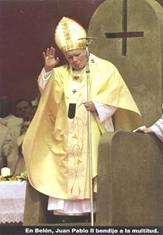 7. PAPAS DEL SIGLO XIX  250. Pío VI (1775-1799)
  Nació en Cesena. Obligado a romper con Francia. Condenó la Revolución francesa en 1789. Napoleón conquistó Roma e hizo detener al Papa, que falleció a su regreso, después de múltiples penalidades
  251. Pío VII (1800-1823)
  Nació en Cesena. Logró con Napoleón el Concordato que mejoró la situación de la Iglesia en Francia. Coronó al Emperador Napoleón en París. Se anularon los Estados Pontificios que pasaron a ser República. El Papa protestó y condenó tales atropellos Luego lo excomulgó. Creó la bandera pontificia "blanca y amarilla". 
  252. León XII (1823-1829) 
  Nació en Genga (Spoleto). Confirmó la Compañía de Jesús y sacó del índice las obras de Galileo. Celebró el 20º Año Santo (1825). Reconstruyó la Basílica de S. Pablo que se había incendiado.
  253. Pío VIII (1829-1830) 
  Nació en Cingoli. Luchó contra las sociedades secretas. De mentalidad clara y abierta,  trató con el Sultán en favor de los Armenios.
  254. Gregorio XVI (1831-1846)
  Nació en Beluno. Apoyó a las potencias de la "Santa Alianza" (Austria, Prusia y Rusia) y pudo gobernar los Estados Pontificios. Fundó el Museo egipcio y etrusco en el Vaticano. 
  255. Pío IX (1846-1878)
  Juan María Mastai-Ferretti. Nació en Senigalia. Proclamó el dogma de la Inmaculada Concepción de María (1854) y la Infalibilidad Papal en el Concilio Vaticano I. En 1870 las tropas del Piamonte entraron en Roma y pusieron fin a los Estados Pontificios.
  256. León XIII (1878-1903) 
  Joaquín Pecci. Nació en Carpineto. Publicó la encíclica "Rerum Novarum" que trata del trabajo y la política social.  8. LOS PAPAS RECIENTES  257. San Pío X (1903-1914)
  José Sarto. Nació en Riese. Impulsó la redacción del Código canónico. Inició la publicación del "Acta Apostolicae Sedis".
  258. Benedicto XV (1914-1922)
  Francesco Della Chiesa. Nació en Génova.  Los Estados con representación diplomática cerca de la S. Sede aumentaron de 14 a 27, entre los cuales se incluye Inglaterra que la había abolido hacía tres siglos.
  259. Pío XI (1922-1939)
  Luchó contra el nazismo y el marxismo. Trabajó mucho en evitar la Guerra mundial pero no logró parar el conflicto
  260. Pío XII (1939-1958)
  Eugenio Pacelli. Nació en Roma. Luchó contra el marxismo. Soportó las persecuciones en Europa del Este y Oriente. Autorizó las investigaciones sobre la tumba de S. Pedro en el Vaticano. Proclamó el Dogma de la Asunción el 1 de Noviembre de 1950.
  261. Juan XXIII (1959-1963)
  Angelo Giuseppe Roncalli. Nació en Sotto il Monte (Bergamo). Con su bula "Humanae salutis" proclamó el 21 Concilio Ecuménico Vaticano II.
  262. Pablo VI (1963-1978) 
  Giovanni B. Montini. Nació en Concesio (Brescia). Siguió el Concilio Vaticano II en su segunda etapa y lo finalizó. Celebró el 25 Año Santo (1975). Fue el primer Papa en viajar fuera de Europa. Estableció el Sínodo Episcopal sugerido por el Concilio. 
  263. Juan Pablo I (1978) 
  Albino Luciani. Nació en Forno di Canale (Belluno). Gobernó solo 33 días, pues murió de repente. Fue el primer Papa de imponerse un doble nombre. No quiso la ceremonia de la coronación.
  264. Juan Pablo II (1978-2005) 
    Carlos Voytyla nació en Polonia. Fue elegido el 16 de Octubre 1978. Murio el 2 de Abril de 2005. Su pontificado, largo e importante, fue fecundo en encuentros internacionales, en documentos básicos para la Iglesia moderna y en médidas divulgadoras de la fe, por los 104 viajes internacionales y su carisma para atraer a grandes masas en sus encuentros, sobre todo con la juventud católica del mundo. 

  265. Benedicto XVI (2005- )      Nació en Baviera, Alemania. Se llama José Ratzinger y fue teólogo, obispo de Munich y Prefecto de la Congregación para la Doctrina del a Fe. Tenía 78 años en el momento de su elección, el 20 de Abril de 2005, después de haber sido brazo derecho en el Pontificado de su antecesor Papa FranciscoFrancisco4 (en latín, Franciscus PP.), de nombre secular Jorge Mario Bergoglio (Buenos Aires, Argentina; 17 de diciembre de 1936), es el 266  y actual papa de la Iglesia católica. ​ Como tal, es el jefe de Estado y el octavo soberano de la Ciudad del Vaticano. Tras la renuncia de Benedicto XVI al pontificado, fue elegido el 13 de marzo de 2013 en la quinta votación efectuada durante el segundo día de cónclave.Previamente a entrar en el seminario como novicio de la Compañía de Jesús trabajó una temporada como técnico químico. En 1969 fue ordenado sacerdote y entre los años 1973 y 1979 fue el superior provincial de los jesuitas en Argentina. Entre 1980 y 1986 fue rector del Colegio Máximo y de la Facultad de Filosofía y Teología de San Miguel. Luego de un breve paso por Alemania y por Buenos Aires, se estableció en la provincia argentina de Córdoba durante seis años.Su espiritualidad y carácter llamaron la atención del cardenal Antonio Quarracino, y el 20 de mayo de 1992, Juan Pablo II designó a Bergoglio obispo titular de la diócesis de Oca y uno de los cuatro obispos auxiliares de la arquidiócesis de Buenos Aires. Luego de desempeñarse como vicario general de Quarracino, el 3 de junio de 1997 fue designado arzobispo coadjutor de Buenos Aires con derecho a sucesión, por lo que ocupó el cargo de su mentor en el episcopado tras su muerte, el 28 de febrero de 1998, convirtiéndose también en el gran canciller de la Universidad Católica Argentina.   El papa Juan Pablo II creó a Bergoglio cardenal presbítero de San Roberto Belarmino el 21 de febrero de 2001. Tras la muerte de dicho pontífice, el 2 de abril de 2005, fue considerado como uno de los candidatos para ocupar el solio de san Pedro,7​ cargo para el que fue elegido finalmente el alemán Joseph Ratzinger, quien adoptó el nombre papal de Benedicto XVI. Bergoglio fue presidente de la Conferencia Episcopal Argentina durante dos períodos consecutivos, desde noviembre de 2005 hasta noviembre de 2011. Impedido por los estatutos de asumir un nuevo mandato, durante la 102.ª asamblea plenaria de ese organismo se eligió al arzobispo de la arquidiócesis de Santa Fe de la Vera Cruz, José María Arancedo, para sucederlo. El 13 de marzo de 2013, el cónclave que se celebró tras la renuncia de Benedicto XVI eligió como papa a Jorge Mario Bergoglio, quien manifestó su voluntad de ser conocido como 'Francisco' en honor al santo de Asís. Bergoglio es el primer papa jesuita y el primero proveniente del hemisferio sur. Es el primer pontífice originario de América y el primero no europeo desde el sirio Gregorio III ―fallecido en 741―.Conocido por su humildad, su adhesión a la opción preferencial por los pobres —principio que abarca a los marginados y sufrientes de distinta extracción— y su compromiso de diálogo con personas de diferentes orígenes y credos, Francisco mostró una variedad de gestos pastorales indicativos de sencillez, entre los que se incluyen su decisión de residir en la Casa de Santa Marta en lugar de la residencia papal en el Palacio Apostólico Vaticano usada por sus antecesores desde 1903. Entre las acciones que hasta la fecha han caracterizado su pontificado destacan sus iniciativas de reforma de la Curia romana en campos tan diversos como la economía y las finanzas, la administración, los tribunales eclesiásticos y el derecho canónico, las comunicaciones sociales, la sanidad, el laicado y la familia. Con ello propugnó soluciones en temas complejos que incluyen la transparencia en las finanzas vaticanas, la coherencia entre la misión evangelizadora y la actividad económica, la simplificación de la burocracia, la eficacia de la comunicación, la nulidad matrimonial, la lucha contra la pedofilia y los abusos, y la protección de menores y migrantes.9​ Al poco tiempo de su elección, en 2013 la revista Time lo consideró una de las cien personas más influyentes, incluyéndolo en el grupo de los «líderes»,y meses más tarde lo nombró «persona del año» 2013 ​ Su fotografía fue portada de la revista Rolling Stone internacional en dicho año.